PRACTICE PERT TEST – ALGEBRA PORTION Multiply:  2(x + 3) 2x + 3 2x + 6   x + 6 2x + 5 Simplify by clearing parentheses and combining like terms:  8k – 4(k – 1) + 7 – k 3k + 11   k – 11   k – 3 3k – 11 Solve the equation:  q – 14 = 6 q = 8 q= -8 q = 20 q= -20 Which of the following is the solution to the equation c + (4 – 3c) – 2 = 0 -1  1  0  2 What is the solution y – 2 > 1 (3, infinity) (-infinity, infinity) (3, -3) [3, infinity) Which of the following is a solution to x² - 6x + 5 = 0? x = -1 x = 5 x = -5 x =  Factor:  x² + x – 12 (x – 6)(x + 2) (x + 6)(x – 2) (x + 3)(x – 4) (x + 4)(x – 3) (x – 4)(x – 3) Simplify the following expression:   3x²y 3x⁴y² 3x³ 3x⁴y What is the value of the algebraic expression 6x(y²)z,  if x = , y = -1, and z = 2  1 12  6 -6 Which of the following is equivalent to the expression (3ab)(-5ab)? -2ab -15ab -15a²b² -2a²b² If   , then a =? 2 1 6 8 -2(3x – 4y)  2xy -6x + 8y -6x – 8y  24xy  -6x – 4y  If x = 5, then -4x² + 6x – 3 =  427 -88 -73 -67 -13 Simplify:   Simplify:  (-5x⁶y)(7x⁴y⁵) -35y⁶  35y⁵    2y⁶  35y⁶-35y⁵ (x – 3)² =  x² - 3x + 9x² + 3x + 9x² - 6x + 9x² - 6x – 9 Solve for n:  6 + 5n = t t – 11 t -  t + 1 Evaluate the expression  when a = -3 and b = -4 Evaluate:  , if x = 1, y = -4, and z = 6 Simplify:  8y – 2 -3(y – 4)  5y + 10  11y – 6  5y – 6  5y – 14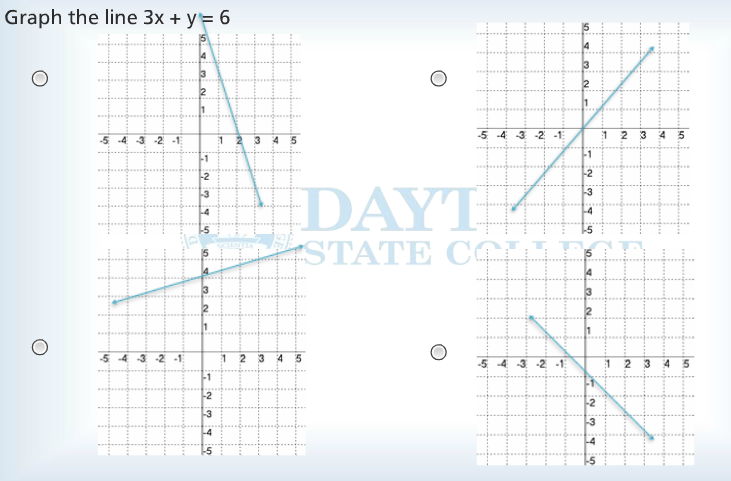   Write the fraction in lowest terms:    Subtract the polynomials:  (9x² - 4x + 11) – (3x² - 2x + 2) 6x² -2x + 13 6x² -6x + 13 6x² -2x + 9 6x² -6x + 9 (x + 2)(x² - 2x + 4) =  x³ - 4x² + 8x + 8 x³ + 8 x³ + 8x + 8 x³ + 4x² - 8x + 8 Multiply:  2x(3x² - 5x – 3) 6x³ - 10x² - 3x 6x³ - 5x² - 6x 6x³ - 10x² - 6x 6x³ - 5x - 3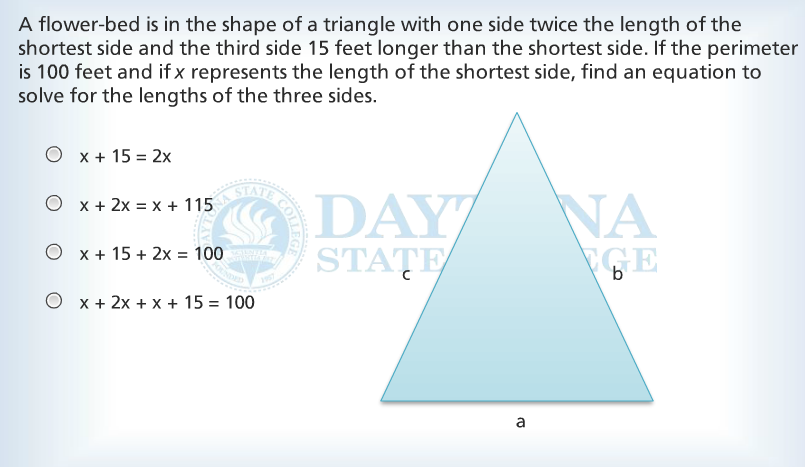 Divide:         2m² - 4m⁸ + m 2m - 28m⁸ + 7m 2m - 4m⁷ + 1 2m – 4m⁷ Which of the following is a factor of 12x⁴ - 20x³ + 4x² 4x⁴ x – 1 3x² - 5x + 1 3x + 1 Factor completely:    x² - x - 6 (x – 1)(x– 6) (x – 2)(x + 3) (x + 1)(x – 6) (x + 2)(x – 3) Solve 2x < x – 4 ≤ 3x + 8 -6 ≤  x  4 -4 ≤  x 4                                   -4 ≤  x  6 -6 ≤  x  -4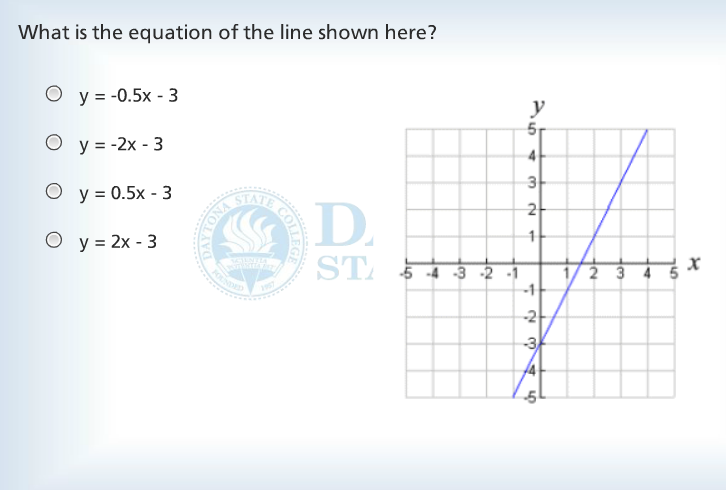 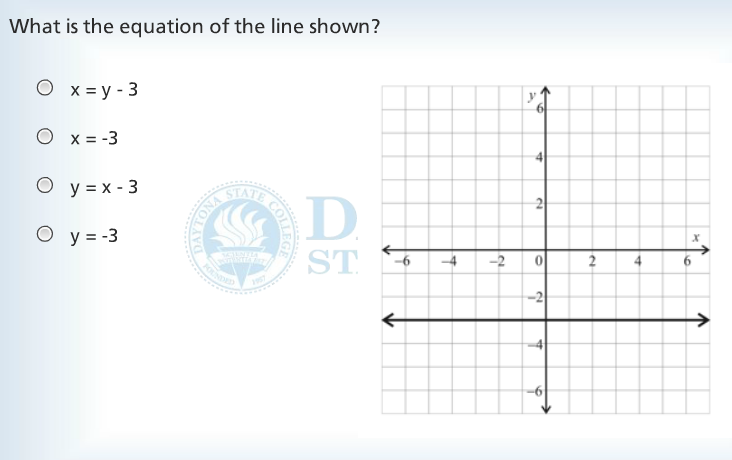  Solve:   -2(x + 4) > 1 – 5x x > -3 x < 3 x < -3 x > 3  Find the x and y intercepts of the equation 3x + 4y = 12 (4, 0) and (0, 3) (0, 3) and (0, 4) (4, 0) and (3, 0) (3, 0) and (0, 4)Find the x and y intercepts of 25x² + 4y² = 9 x intercepts are ( and (, and y intercepts are (0,  ) and (0,  - ) x intercepts are (5, 0) and (-5, 0) and y intercepts are (0, 3) and (0, -3) x intercepts are ( and (, and y intercepts are (0,  ) and (0,  - )x intercepts are ( and (, and there are no y-intercepts